Inlichtingenblad seizoen 2018 – 2019 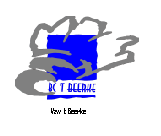 * Naam: ……………………………..		Voornaam: …………………………Wens je deel uit te maken van het bestuur?:  JA  / NEENFoto rechten: (Hiermee kan je kiezen of de club foto’s en/of videos van evenementen waarop je zichtbaar bent mag delen, en/of gebruiken voor eventuele folders/flyers.): JA / NEEN* Interesse om deel te nemen aan lessen / trainingen?:
			NEEN / RECREANTENTRAINING / COMPETITIETRAINING* Wenst tijdens het seizoen 2018 – 2019 COMPETITIE te spelen en geeft zich op als:		VASTE SPELER        			INVALLER
HEREN	……..					……….
DAMES	……..					……….
GEMENGD	……..					……….Voorkeur medespelers: ………………………………………………………………………………..                                      ………………………………………………………………………………..                                      ………………………………………………………………………………..Met wie wil je liever niet competitie spelen: ………………………………………………………….                                                                       …………………………………………………………..Wil je ploegkapitein zijn in 1 of meerdere ploegen?: JA / NEEN : ……………………………………* Wens je info te ontvangen via mail van het bestuur inzake tornooien?: JA / NEEN* Zijn er andere activiteiten die je eventueel graag eens in club-verband zou willen doen?……………………………………………………………………………………………………………Heb je een eigen bedrijf, of heb je kennis van bedrijven/zelfstandigen die interesse hebben in het sponsoren van onze club?: ……………………………………………………………………………………………………………………………………………………………………………………………………………………Andere opmerkingen:……………………………………………………………………………………………………………………………………………………………………………………………………………………Dit blad via mail terug bezorgen aan het bestuur via info@badmintonbeerke.be voor 16 april 2018 ter voorbereiding van de algemene vergadering op 3 mei (start 21:00) waarop je bent uitgenodigd en waar de competitieploegen zullen besproken / samengesteld worden.Op onze site kan je nu ook het nieuwe clubreglement vinden via volgende link: 
http://www.badmintonbeerke.be/info/formulieren